Цели и задачи МКУ ДО Дом детского творчества   на 2019—2020 учебный год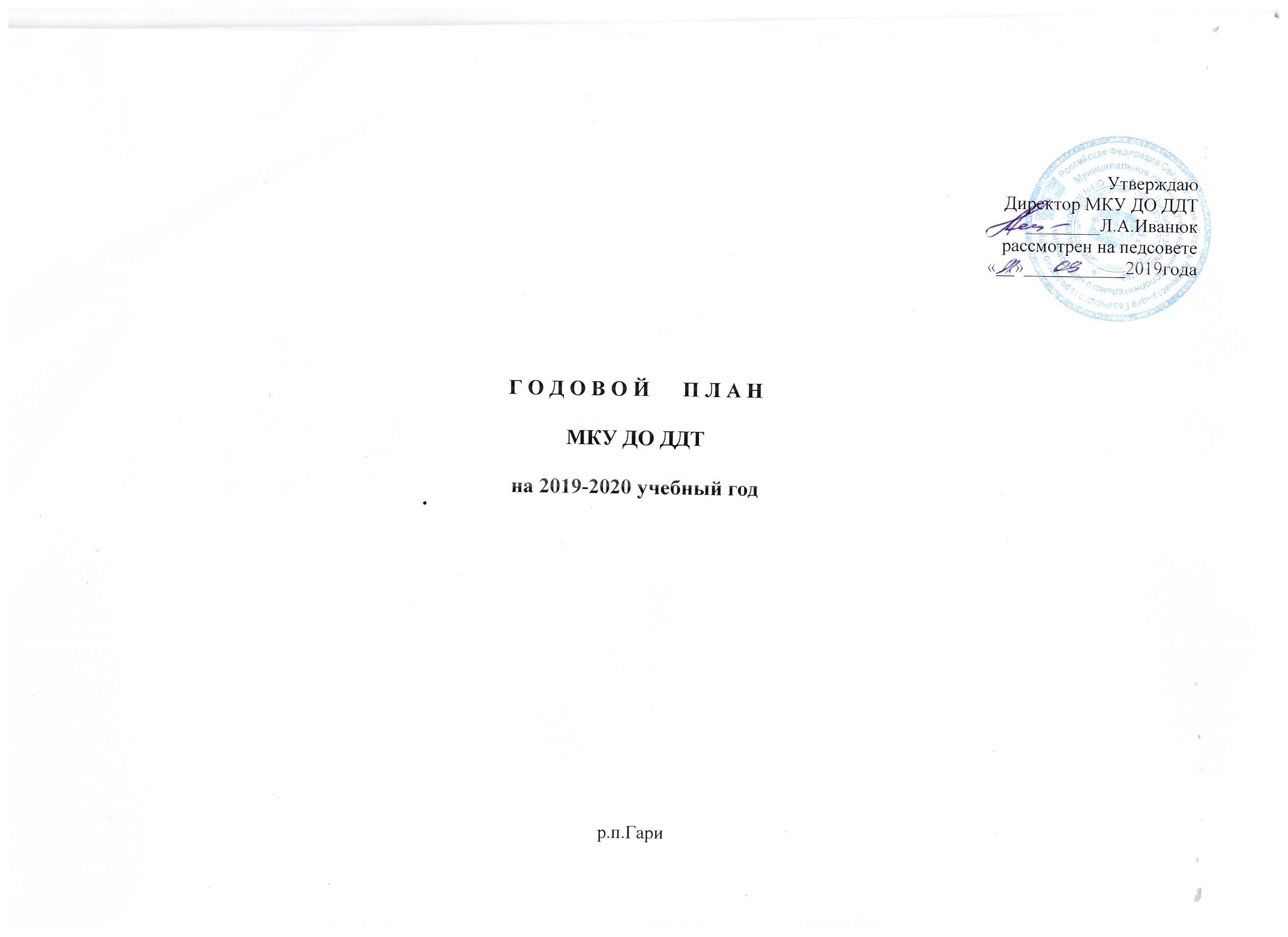        При анализе деятельности нашего учреждения за прошлый учебный год определился ряд проблем, которые нельзя оставлять без решения. Поэтому они и легли в основу работы МКУ ДО ДДТ на следующий учебный год.1.Проблемы и пути их решения2.Перспектива развития учрежденияРазвитие МКУ ДО  ДДТ    предполагает решение следующих задач:-открытие новых  творческих объединений по различным  направленностям, спортивных секций  в МКУ ДО  ДДТ   для наиболее полного удовлетворения интересов и потребностей обучающихся и их родителей;-улучшение работы в учреждении  с одаренными детьми;-продолжение работы по повышению уровня профессиональной компетентности педагогов МКУ ДО ДДТ.-улучшение материально –технической базы учреждения.-внедрение персонифицированного учета и финансированияЦель: формирование и развитие творческих способностей детей, удовлетворение их индивидуальных потребностей в интеллектуальном, нравственном и физическом совершенствовании, формирование культуры здорового и безопасного образа жизни, укрепление здоровья, а также организация  разнообразного досуга.   Задачи работы учреждения в 2019/2020 учебном году строятся на основе концепции развития дополнительного образования и ориентированына:• создание необходимых условий для личностного развития обучающихся, позитивной социализации и профессионального самоопределения;• удовлетворение индивидуальных потребностей обучающихся  в интеллектуальном, художественно-эстетическом, нравственном развитии, а такжев занятиях физической культурой и спортом, научно-техническим творчеством;• формирование и развитие творческих способностей обучающихся, выявление, развитие и поддержку талантливых обучающихся;• целенаправленная работа с одаренными детьми; улучшение   работы с  детьми с ограниченными возможностями;• создание условий для развития и деятельности общественных детских и молодежных организаций.• формирование культуры здорового и безопасного образа жизни, укрепление здоровья учащихся;• создание условий для отдыха и занятости детей в каникулярное время• создание условий для оптимизации и развития системы управления качеством образовательных услуг, форм и методов организационно-управленческойдеятельности, обеспечивающей функционирование и развитие учреждения;• обновление, совершенствование программно-методического содержания дополнительного образования детей, его форм, методови технологий, разработка программ нового поколения, направленных на развитие инновационной деятельности, информационных технологий;• повышение профессиональной компетентности педагогических работников с учетом требований профессионального стандарта педагога.• развитие инфраструктуры и материально-технической базы МКУ ДО  ДДТ;• развитие процесса модернизации компьютеризированной системы для мониторинга результатов образовательно-воспитательного процесса в ОУ;• развитие системы взаимодействия учреждения с органами законодательной и исполнительной власти, заинтересованными учреждениями иорганизациями.Организация учебно-воспитательного процесса1.Организационная деятельность2.Информационно-аналитическая деятельность3.Деятельность по реализации дополнительных общеразвивающих  программ дополнительного образования  4.Методическая тема педагогического коллектива«Совершенствование содержания и технологий дополнительного образования детей в условиях модернизации современного образования.»Деятельность методического совета 5.Деятельность педагогического совета6.Повышение квалификации  педагогических работников7.Работа с молодыми специалистами8.Работа по аттестации педагогических работников 9.Программно  – методическая деятельность10.Информационно – аналитическая деятельность11.Аналитическая деятельность 12.Воспитательная работа 13.Практическая  деятельность14.Здоровьесберегающая деятельность 15.Работа по  профилактике безнадзорности и правонарушений несовершеннолетних 16.Работа по ОТ и ТБ, профилактике травматизма 17.Работа с родителями 18.Деятельность администрации  МКУ ДО  ДДТ    по управлению и контролю 19.Совещания при директоре20.План контроля за учебно – воспитательной деятельностью21.Деятельность по укреплению материально –технической базыПроблемы, требующие решения                                           Пути решения проблем1.Увеличение и сохранность контингента расширение сферы образовательных услуг; реклама деятельности МКУ ДО ДДТ;   мотивация детей к участию в конкурсах на различных уровнях; активизация и разнообразие работы с родителями.2.Повышение качества образованияповышение квалификации педагогов через курсы и самообразование педагога;отслеживание успешности освоения дополнительных общеразвивающих  программ;повышение качества проведения  занятий ( открытие занятия, мастер-класс,  посещение всеми педагогическими работниками в обязательном порядке); использование современных методик и технологий в образовательном и воспитательном процессе.3.Недостаточная активность и инициативность педагогических работников в методической работе применение новых методик и технологий проведения ПС, МС и других форм МР;создание условий для самореализации и возможности признания в коллективе, создание своих сайтов, выступление на семинарах, педагогических советах с собственными разработками.4.Укрепление и развитие материально — технической базы пополнение МТО учрежденияМероприятиеСрокиОтветственные1Осуществление мер по расширению диапазона образовательных услугВ течение годаАдминистрация, педагоги, тренера -преподаватели2Кадровое обеспечение системы дополнительного образования детей на текущий учебный годСентябрьАдминистрация3 Комплектование учебных групп объединений по направлениям деятельностиИюль- сентябрьВ течение годаАдминистрация, тренера -преподаватели , педагоги4Подготовка постоянного расписания учебных занятий  творческих объединений в соответствии с требованиями СанПиНдо 10.10.2019АдминистрацияМероприятиеСрокиОтветственные1Подготовка и сдача информации по количественному составу обучающихся творческих объединений СентябрьЯнварьМайПедагоги, тренера -преподаватели2Сдача отчетности:— календарно – тематическое планирование— списки обучающихся  на текущий учебный год;— заявление от родителей.до 25.09.2019г.администрацияпедагоги , тренера-преподаватели3Сведения о количестве педагогических работниковСентябрьДиректор4.Тарификация и штатное расписание на текущий учебный годиюльДиректор5.Анализ посещаемости  ДДТ  обучающимисяЕжемесячноадминистрация6.Анализ работы учрежденияЯнварьМайПедагоги, тренера - преподаватели7.Анализ работы творческих объединений. Спортивных секций     за прошедший год.МайПедагоги, тренера - преподаватели8.Анализ работы по охране труда и технике безопасности в учрежденииМайАдминистрация9Анализ работы по укреплению материально-технической базыМайАдминистрация10Создание банка данных по выявлению и учету— детей, находящихся в трудной жизненной ситуации— несовершеннолетних, стоящих на учете в КДНВ течение года  Педагоги, тренера - преподаватели11Подготовка и сдача информации по количественному составу обучающихся творческих объединенийСентябрьЯнварьМайПедагоги, тренера- преподавателиМероприятиеСрокиОтветственные1Корректировка и утверждение образовательных программ, утверждение новых общеразвивающих программАвгуст-сентябрь  Педагоги, тренера - преподаватели2Подготовка программно-методического обеспечения образовательного процессаМай-август Педагоги, тренера - преподаватели3Работа по анализу и проверке образовательных программ и календарно-тематического планированияСентябрь-октябрьадминистрация№ п\пМероприятиеСрокиСрокиСрокиОтветственные1Методический совет  № 11Обсуждение плана работы методического советаСентябрьСентябрьСентябрьДиректор1Программно – методическое обеспечение учебно-воспитательного процессаСентябрьСентябрьСентябрьДиректор1Обсуждение, утверждение    образовательных  программ ПДО.СентябрьСентябрьСентябрьДиректор2Методический совет № 22 Сопровождение совершенствования профессионального мастерства педагоговЯнварьЯнварьЯнварьДиректор2О разработках   методических материалов за 1 полугодие  2019-20 учебный год.ЯнварьЯнварьЯнварьДиректор2О формах работы по профилактике детского дорожно-транспортного травматизма.декабрьдекабрьдекабрьЛосева С.А.3Методический совет № 33Итоги работы педагогического коллектива над единой методической темойМартМартМартДиректорО подготовке к   аттестации педагогов дополнительного образованияДиректор, ответственный4Методический совет № 44Анализ реализации образовательных программМайДиректор4Анализ работы педагогов за 2019 – 2020 учебный год.МайДиректор4Планирование работы на 2020 -2021 учебный год.МайДиректор№ п\пМероприятиеМероприятиеСрокиОтветственные1Педагогический совет 11Анализ реализации годового плана за 2018\2019гг.Анализ реализации годового плана за 2018\2019гг.СентябрьоктябрьАдминистрация1Согласование   образовательных  программ ПДО на 2019 – 2020 уч.годСогласование   образовательных  программ ПДО на 2019 – 2020 уч.годСентябрьоктябрьАдминистрацияОбсуждение целей и задач на 2019 – 2020 уч. годОбсуждение целей и задач на 2019 – 2020 уч. год2Педагогический совет 22  Проблемный педагогический совет:Использование проектной и исследовательской технологии в условиях реализации проекта « История образовательного учреждения», «интеграция возможностей объединений различных направленностей в учреждении»     Проблемный педагогический совет:Использование проектной и исследовательской технологии в условиях реализации проекта « История образовательного учреждения», «интеграция возможностей объединений различных направленностей в учреждении»   Ноябрь-декабрь2  Внедрение новых моделей организации отдыха в зимние каникулы  Внедрение новых моделей организации отдыха в зимние каникулы3Педагогический совет 3Педагогический совет 33 Инклюзивное образование в учреждении дополнительного образования Инклюзивное образование в учреждении дополнительного образованияМарт-апрель Администрация3Март-апрель Администрация4Педагогический совет4Анализ реализации образовательных программАнализ реализации образовательных программМай-июнь Администрация4Анализ работы учреждения за 2018-19 учебный год.Анализ работы учреждения за 2018-19 учебный год.Май-июнь Администрация4Май-июнь Администрация4Согласование плана работы на 2019 -2020 учебный год.Согласование плана работы на 2019 -2020 учебный год.Май-июнь Администрация№п/пМероприятиеСрокиОтветственные1Работа по темам самообразования— оформление планов самообразования— собеседование по планам самообразованияВ течение годаДо 10.10.2019с 21.10.2019 по 25.03.2020г. ПДО. Тренера-преподаватели2Прохождение курсов повышения квалификацииВ течение годаАдминистрация3Организация и посещение районных,  методических семинаровВ течение годаАдминистрация4.Аттестация педагогических сотрудниковПо плануАдминистрация5.Проведение открытых занятий и воспитательных часов, мастер – классов.В течение года согласно графика ПДО. Тренера-преподаватели6.Организация целевых взаимопосещающих   занятий и мероприятий.В течение года согласно графика ПДО. Тренера-преподаватели7.Участие в конкурсе  методических разработок по направленностямФевраль ПДО. Тренера-преподаватели8семинар – практикум. «В поисках решений» образовательный квест "развитие инновационной и экспериментальной деятельности педагогических работников в процессе разработок и внедрения образовательных технологий в процесс обучения" »САМООБРАЗОВАНИЕ ПЕДАГОГА ДОПОЛНИТЕЛЬНОГО ОБРАЗОВАНИЯОтчет педагогов и тренеров-преподавателей             Декабрьапрельоктябрь ПДО. Тренера-преподаватели9Анализ   методической работы учрежденияМай ПДО. Тренера-преподаватели10Разработка  учебно  – методических материаловВ течение годаПДО. Тренера-преподаватели11Участие в смотре-конкурсе  , конкурсах, соревнованиях, фестивалях различного уровня ……. В течение года ПДО. Тренера-преподаватели№ п/пМероприятиеСрокиСрокиОтветственные1Знакомство с нормативными документами по организации образовательного процессаСентябрь -октябрьАдминистрация2Оказание помощи в овладении методами обучения  и воспитанияВ течение года Администрация, педагоги, тренера- преподаватели3Посещение занятий, мероприятийВ течение года Администрация, педагоги, тренера- преподаватели4Школа педагогического мастерстваСентябрь — май Администрация, педагоги, тренера- преподаватели№п/пМероприятиеМероприятиеСрокиСрокиСрокиОтветственные1“Нормативные документы по аттестации педагогических работников государственных и муниципальных образовательных учреждений. Формы и процедуры аттестации»”— «Перечень материалов, необходимых для оценки уровня квалификации сотрудника    и эффективности его работы»Оформление информационного стенда.СентябрьСентябрьОтветственный2Экспертиза  результатов педагогической деятельности аттестуемых сотрудников (анализ статистических данных, оценка качества подготовки воспитанников, посещение занятий и открытых мероприятий и т.д.Согласно планаАттестационная комиссия№п/пМероприятиеСрокиОтветственные1Оказание консультативной помощи педагогам в разработке образовательных программВ течении года Администрация2Разработка положений смотров, конкурсов и фестивалей, планируемых в 2018 – 2019 уч. годСентябрьАдминистрация, ответственный3 Методическая папка «работа с одаренными детьми» пополнение материаламимай Администрация№п/пМероприятиеСрокиОтветственные1 Работа по сайту учреждения— организация смены оперативной информации;— внесение информации о деятельности ДДТ (итоговой, планируемой);— наполнение разделов сайта информацией;— подготовка и предоставление информации на сайт ДДТЕжемесячноответственный2Формирование банка данных об обучающихся  -победителях  мероприятий различного уровняВ течение годаОтветственный( ПДО, тренера-преподаватели) Сакова Л.Л..  3Формирование и пополнение информационной базы данных о руководителях творческих коллективов УДОДВ течение годаОтветственный, Клюса Г.А.4Работа со СМИ:— подготовка  печатных материалов  о мероприятиях, проводимых в учреждении;— подготовка материалов с   конкурсов;— подготовка материала об учреждении5. персонифицированный учет6.Персонифицированнгое финансирование( определение программ)Инвентаризация ОУВ течении годаВ течении года С мая до конца 2020ггОтветственныйАнкина И.Г., Кузеванов К.В.Клюса Г.А.Лосева С.А.№п/пМероприятиеСрокиОтветственные1Посещение и анализ занятий и массовых мероприятий с детьми.в течение года(по плану)Администрация,   ПДО, тренера-преподаватели2Анкетирование и диагностирование обучающихсяв течение годаПДО, тренера-преподаватели3Исследование творческих достижений  обучающихся МКУ ДО     по итогам участия  в конкурсах,   фестивалях, смотрах, соревнованиях:— ведение статистического учета;— анализ результатов.ЕжемесячноПедагоги, тренера-преподавателиСакова Л.Л.№№ п\пНаправления работыНаправления работыСрокиСрокиОтветственные1Физкультурно – спортивные мероприятия Спортивно – игровые программыСпортивные соревнованияПо плануПо плануТренера- преподаватели реализующие программы физкультурно  – спортивной направленности2Формирование здорового образа жизни Информационно – познавательные программыПо  плану.По  плану.Педагоги, Тренера -преподаватели3Профилактика детского дорожно – транспортного травматизма Игровые программы Викторины, беседыПо плануПо плануОтветственный(Лосева С.А., Балыбердин С.В.)4Гражданско – патриотическое воспитаниеКонцертные программы, соревнования  ко Дню матери, ко Дню Победы, ко Дню народного единства, ко Дню РоссииУчастие объединений художественно- эстетической  направленности в конкурсах  патриотического характераПо  плану.Ответственные, педагоги, тренера –преподавателиАнкина И.Г.. клюса Г.А., …..5Организационно- массовая работа Мастер – классы по всем направленностямОткрытые занятия в объединенияхПраздничные   развлекательные программыТематические  вечера и встречиПо плану педагоги, тренера -преподавателиМероприятиеСрокиОтветственные1Участие обучающихся творческих объединений в мероприятиях различного уровняВ течение года педагоги, тренера -преподаватели2Участие обучающихся творческих объединений в организации и проведении культурно-массовых мероприятий на уровне учрежденияВ течение года педагоги, тренера -преподаватели3Подготовка и проведение творческого отчета в объединениях:— концерт;— выставка творческих работ;— проведение открытого мероприятия по профилю объединения.В конце года педагоги, тренера -преподавателиМероприятиеСрокиОтветственные1Контроль за соблюдением санитарно-гигиенических требований:— в учебных кабинетах;— в дополнительных общественных помещенияхВ течение годаАдминистрация,2Проведение инструктажей по ОТ и ТБ с обучающимися в учебное время, во время проведения массовых мероприятий.В соответствии с требованиями к проведению данных инструктажейАдминистрация, педагоги, тренера -преподаватели3Организация работы по профилактике вредных привычек, пропаганде ЗОЖВ течение года педагоги, тренера -преподаватели4.Организация работы по профилактике детского травматизма, пропаганде ПДДВ течение годаОтветственный, педагоги, тренера -преподаватели5.Организация работы по проведению предупредительных мер режима безопасности, предупреждению террористических актовВ течение годаадминистрация6.Контроль за соблюдением санитарно-гигиенических требований:— в учебных кабинетах;— в дополнительных общественных помещенияхВ течение годаадминистрацияМероприятиеСрокиСрокиОтветственные1Создание банка данных неблагополучных семей воспитанников, склонных к правонарушениям и стоящих на  учете КДН  и в ОДНСентябрь — октябрьСентябрь — октябрь педагоги, тренера -преподаватели2Вовлечение в систему дополнительного образования детей и подростков с девиантным поведениемВ течение года педагоги, тренера -преподаватели3Участие в мероприятиях по вопросам профилактики правонарушений среди несовершеннолетнихВ течение года педагоги, тренера -преподаватели4.Создание банка данных неблагополучных семей воспитанников, склонных к правонарушениям и стоящих на   учете  КДН и в ОДНСентябрь — октябрь педагоги, тренера -преподавателиМероприятиеСрокиОтветственные1Организация и проведениеинструктажей по ОТ и ТБ   с обучающимисяВ течение года педагоги, тренера -преподаватели2Контроль за соответствием санитарно-гигиеническим нормам, требованиям пожарной и электробезопасности помещений, оборудования и инвентаря, используемых в системе дополнительного образованияВ течение годаАдминистрация3Контроль за ведением документации, журналов инструктажей по ОТ и ТБ в системе дополнительного образования ежемесячноАдминистрацияМероприятиеСрокиОтветственные1Организация информированности родительской общественности о наличии и работе творческих объединений в учрежденииСентябрьпедагоги, тренера -преподаватели2Родительское собрание «Ребенок с дополнительном образовании»Октябрь, апрель педагоги, тренера -преподаватели3Привлечение    к участию в работе творческих объединенийВ течение года педагоги, тренера -преподаватели4Проведение концертов, отчетных творческих выступлений, открытых занятий  с целью демонстрации достижений обучающихсяВ течение года педагоги, тренера -преподаватели5Индивидуальные консультации для родителейВ течение годаАдминистрация, педагоги, тренера -преподавателиМероприятиеСрокиСрокиОтветственныеЗаседание 1.1Утверждение образовательной прогроаммы  МКУ ДО ДДТоктябрьоктябрьЗаседание 21 Метод опережающего обучающего тестирования.ноябрьноябрьЗаседание 31Ситуация успеха- от мотивации к деятельностифевральфевраль2Организация работы с родителями6 результаты отчет педагогов. Тренеров –преподавателей.Заседание 41Об итогах работы  педагогического коллектива МКУ ДО ДДТ  за 2019 – 2020 учебный год.маймай2Об итогах реализации программы развития МКУ ДО ДДТ   на 2019—2024гг.маймайТемаСрок1— О проведении недели открытых дверей— О комплектовании групп, наполняемость— О тарификации сотрудников— О проведении мероприятий в рамках акции «Внимание дети!»— О технике безопасности--обсуждение сценариев мероприятий ( юбилей ДЮСШ), день открытых дверейСентябрь2— О работе молодых  специалистов— О проведении аттестации—   О плане работы на осенние каникулы-обсуждение сценариев мероприятий, день пожилого человекаоктябрь3— О противопожарной безопасности в учреждении— О соблюдение норм и правил охраны труда на рабочем месте— О наполняемости творческих объединений--обсуждение сценариев мероприятий, день материноябрь4— О соблюдении светового и теплового режима— Мониторинг уровней освоения образовательных программ обучающимися— О плане работы на зимние каникулы--обсуждение сценариев мероприятий, новый годдекабрь5— Об использовании УМК к образовательным программам ПДО— О выполнении образовательных общеразвивающих программ— Об организации каникулярного времени— Об участи в конкурсах--обсуждение сценариев мероприятий( юбилей ДДТ)январь6-  Об использовании УМК к образовательным программам ПДО-обсуждение сценариев мероприятий –фестиваль, войны афганистана, 23 февраляфевраль77-  О  состояния методической деятельности— О плане работы  на весенних каникулах--обсуждение сценариев мероприятиймарт88— О проведении отчетного концерта  для родителей— Об участии в мероприятиях различного уровня— о проведении  диагностики  практических умений обучающихся--обсуждение сценариев мероприятий, отчетный концертапрельсроксрокТема контроляТема контроляТема контроляТема контроляОбъект контроляОбъект контроляЦели контроляЦели контроляВидконтроляВидконтроляФормаконтроляОтветственные за осуществления контроляОтветственные за осуществления контроляОтветственные за осуществления контроляПодведение итоговсентябрьсентябрь11Наполняемость творческих  объединений по интересамНаполняемость творческих  объединений по интересамНаполняемость творческих  объединений по интересамНаполняемость творческих  объединений по интересамПДО, тренера-преподавателиПДО, тренера-преподавателиОпределение степени наполняемости групп I,II, III  и более годов  обучения творческих объединений по интересам, сохранность контингентаОпределение степени наполняемости групп I,II, III  и более годов  обучения творческих объединений по интересам, сохранность контингентаперсональныйперсональныйПроверка списков творческих объединений Администрация Администрация АдминистрацияСправкаПриказ по ДДТ  о зачислении обучающихся по спискам22Календарно – тематическое планированиеКалендарно – тематическое планированиеКалендарно – тематическое планированиеКалендарно – тематическое планированиеПДО, тренера-преподавателиПДО, тренера-преподавателиСоответствие календарно –тематических планов образовательным программамдополнительного образования детейСоответствие календарно –тематических планов образовательным программамдополнительного образования детейтематическийперсональныйтематическийперсональныйПроверка календарно –тематических планов Администрация Администрация АдминистрацияСправкаСовещание при директоре33Воспитательная работа в объединенияхВоспитательная работа в объединенияхВоспитательная работа в объединенияхВоспитательная работа в объединенияхПДО, тренера -преподавателиПДО, тренера -преподавателиСоответствие содержания  воспитательных часов целям и задачам деятельности ДДТСоответствие содержания  воспитательных часов целям и задачам деятельности ДДТтематическийперсональныйтематическийперсональныйПроверка планов воспитательной работы Администрация Администрация АдминистрацияСправка,Совещание при  директоре44ЖурналыЖурналыЖурналыЖурналыПДО, тренера -преподавателиПДО, тренера -преподавателиСоблюдение единого орфографического режима при оформлении журналовСоблюдение единого орфографического режима при оформлении журналовтематическийтематическийПроверка журналов Администрация Администрация АдминистрацияСправка, совещание при директореоктябрьоктябрьоктябрь1-41-4Работа молодых  специалистовРабота молодых  специалистовРабота молодых  специалистовРабота молодых  специалистовПДО, тренера -преподавателиПДО, тренера -преподавателиАнализ состояния преподаванияАнализ состояния преподаванияперсональныйперсональныйПосещение занятий Администрация Администрация АдминистрацияСправкаСовещание при директореноябрьноябрьноябрь11ЖурналыЖурналыЖурналыЖурналыПДО тренера-преподавателиПДО тренера-преподавателиСоответствие записей в учебных журналах учебно-тематическому планированиюСоответствие записей в учебных журналах учебно-тематическому планированиюперсональныйперсональныйПроверка журналов Администрация Администрация АдминистрацияСправка, совещание при директоредекабрьдекабрьдекабрь11Обученность обучающихсяОбученность обучающихсяОбученность обучающихся    обучающ    обучающ    обучающИзучение результативности обученияИзучение результативности обучениятематическийтематическийДиагностические задания Администрация Администрация АдминистрацияСправкаСовещание при директореянварьянварьянварь3-43-4УМК к образовательным программамУМК к образовательным программамУМК к образовательным программам       ПДО тренера-преподаватели       ПДО тренера-преподаватели       ПДО тренера-преподавателиАнализ использования УМК к образовательным программам на занятияхАнализ использования УМК к образовательным программам на занятияхперсональныйперсональныйПосещение занятий Администрация Администрация АдминистрацияСправкаСовещание при директоре33ЖурналыЖурналыЖурналы      ПДО тренера-преподаватели      ПДО тренера-преподавателиСостояние оформления учебных журналов на конец полугодияперсональныйперсональныйПроверка журналовПроверка журналов Администрация Администрация АдминистрацияСправкаСовещание при директоре33ПрограммыПрограммыПрограммыПДО тренера-преподавателиПДО тренера-преподавателиВыполнение  образовательных программ за 1 полугодиеперсональныйперсональныйПросмотр календарно –тематических планов и журналовПросмотр календарно –тематических планов и журналов Администрация Администрация АдминистрацияСправкаСовещание при директорефевраль1-41-4УМК к образовательным программамУМК к образовательным программамУМК к образовательным программамПДО тренера-преподавателиПДО тренера-преподавателиАнализ использования УМК к образовательным программам на занятияхперсональныйперсональныйПосещение занятийПосещение занятий Администрация Администрация АдминистрацияСправкаСовещание при директоремарт1-41-4Воспитательная работаВоспитательная работаВоспитательная работаПДО  тренера-преподавателиПДО  тренера-преподавателиАнализ  состояния воспитательной работы с воспитанникамитематическийтематическийПосещение воспитательныхчасовПосещение воспитательныхчасов Администрация Администрация АдминистрацияСправкаСовещание при директоре11ЖурналыЖурналыЖурналыПДО тренера-преподавателиПДО тренера-преподавателиСоответствие записей в учебных журналах учебной нагрузке педагогаперсональныйперсональныйПроверка журналовПроверка журналов Администрация Администрация АдминистрацияСправкаСовещание при директореапрель3-43-4Обученность обучающихсяОбученность обучающихсяОбученность обучающихсяПДО тренера-преподавателиПДО тренера-преподавателиПДО тренера-преподавателиПДО тренера-преподавателиИзучение результативности обучениятематическийтематическийДиагностические заданияДиагностические задания  Администрация  Администрация  АдминистрацияСправкаСовещание при директоре44ВыставкаВыставкаВыставка ПДО ПДО ПДО ПДОАнализ уровня практических умений воспитанниковтематическийтематическийНаблюдениеАнализНаблюдениеАнализ  Администрация  Администрация  АдминистрацияСправкаСовещание при директоремаймаймай11ЖурналыЖурналыЖурналыПДО тренера-преподавателиПДО тренера-преподавателиПДО тренера-преподавателиПДО тренера-преподавателиПроверка выполнения образовательных программ, состояние учебных журналов на конец годаперсональныйперсональныйПроверка журналовПроверка журналов Администрация Администрация АдминистрацияСправка22ПрограммыПрограммыПрограммыПДО тренера-преподавателиПДО тренера-преподавателиПДО тренера-преподавателиПДО тренера-преподавателиВыполнение программперсональныйперсональныйПросмотр календарно –тематических планов и журналовПросмотр календарно –тематических планов и журналов Администрация Администрация АдминистрацияСправкаСовещание при директоре2-42-4Подготовка к летней кампанииПодготовка к летней кампанииПодготовка к летней кампанииПДО тренера-преподавателиПДО тренера-преподавателиПДО тренера-преподавателиПДО тренера-преподавателиАнализ подготовки к летней кампании (программы, планы, кадры)тематическийтематическийПроверка программ, плановПроверка программ, плановАдминистрацияАдминистрацияАдминистрацияСовещание при директоре№п/пМероприятияСрокиОтветственный1Подготовка учреждения к новому учебному годуавгуст Администрация2Работа по обеспечению ОТ и ТБ, ПБв течении года Администрация3Подготовка к отопительному сезонусентябрь Администрация4Инвентаризация материальных ценностей (подготовить приказ, списание)ноябрь Администрация5Подготовка смет и  заявки на текущий ремонтфевраль Администрация6Проведение аукциона с подрядными организациями на текущий ремонтиюль Администрация7Благоустройство учреждения  и прилегающей территории.( ДДТ и ДЮСШмай – август Администрация9Приобретение учебно-материального оборудования по статьям расходовСогласно сметы Администрация10Текущий ремонтиюль – август Администрация